CHEMICAL REAGENT LOG – MECKLENBURG POLICE DEPARTMENTCrime Lab / Firearms Section / Reagent Log / Serial Number Solution G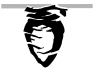 REAGENT: Solution G (Modified Fry’s Reagent)REAGENT: Solution G (Modified Fry’s Reagent)FORMULA: Cupric Chloride (7.5 gm), HCl (10 ml), Distilled Water (10 ml)FORMULA: Cupric Chloride (7.5 gm), HCl (10 ml), Distilled Water (10 ml)Date MadeAnalystExpiration DateDispositionNONE